LOREM IPSUM DOLOR SIT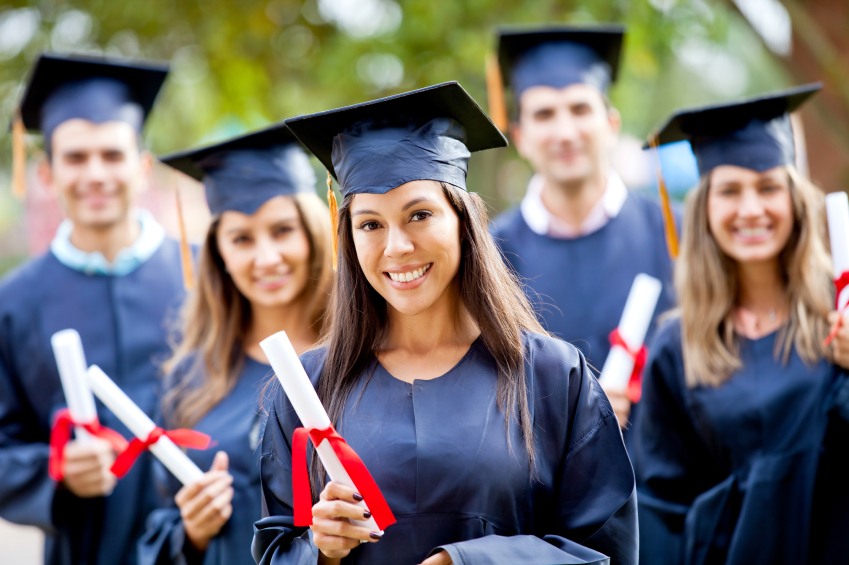 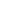 AMET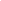 Lorem ipsum dolor sit amet, consectetur adipiscing elit. Sed ac sapien erat. Morbi pharetra sem vel nulla fringilla sagittis. Morbi molestie sem ipsum, vitae eleifend augue bibendum et.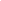 Lorem ipsum dolor sit amet, consectetur adipiscing elit. Sed ac sapien erat. Morbi pharetra sem vel nulla fringilla sagittis. Morbi molestie sem ipsum, vitae eleifend augue bibendum et. Cras faucibus tempus arcu. Quisque pellentesque, est sit amet tincidunt congue, quam nisi fermentum libero, congue pretium odio. Nulla ac tellus sit amet augue faucibus scelerisque. Quisque condimentum mauris dignissim tortor.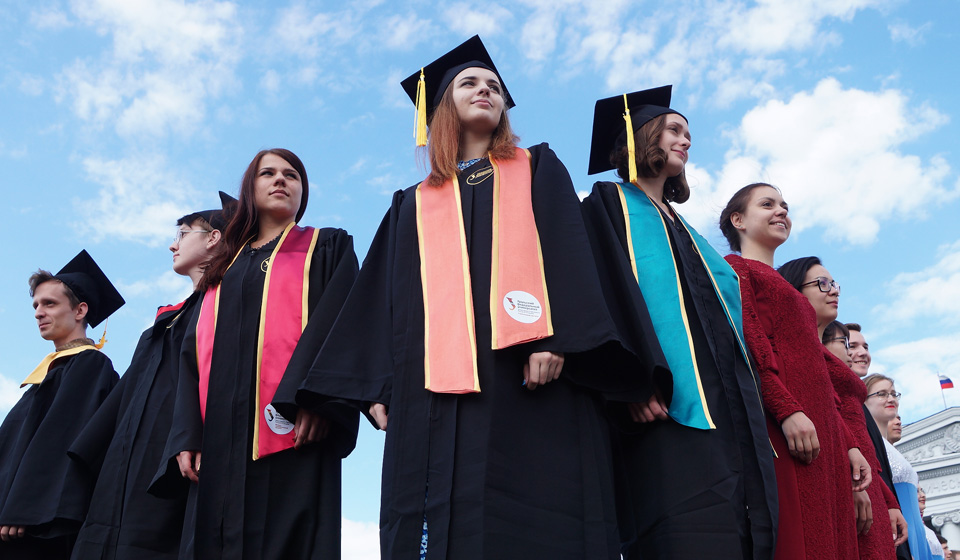 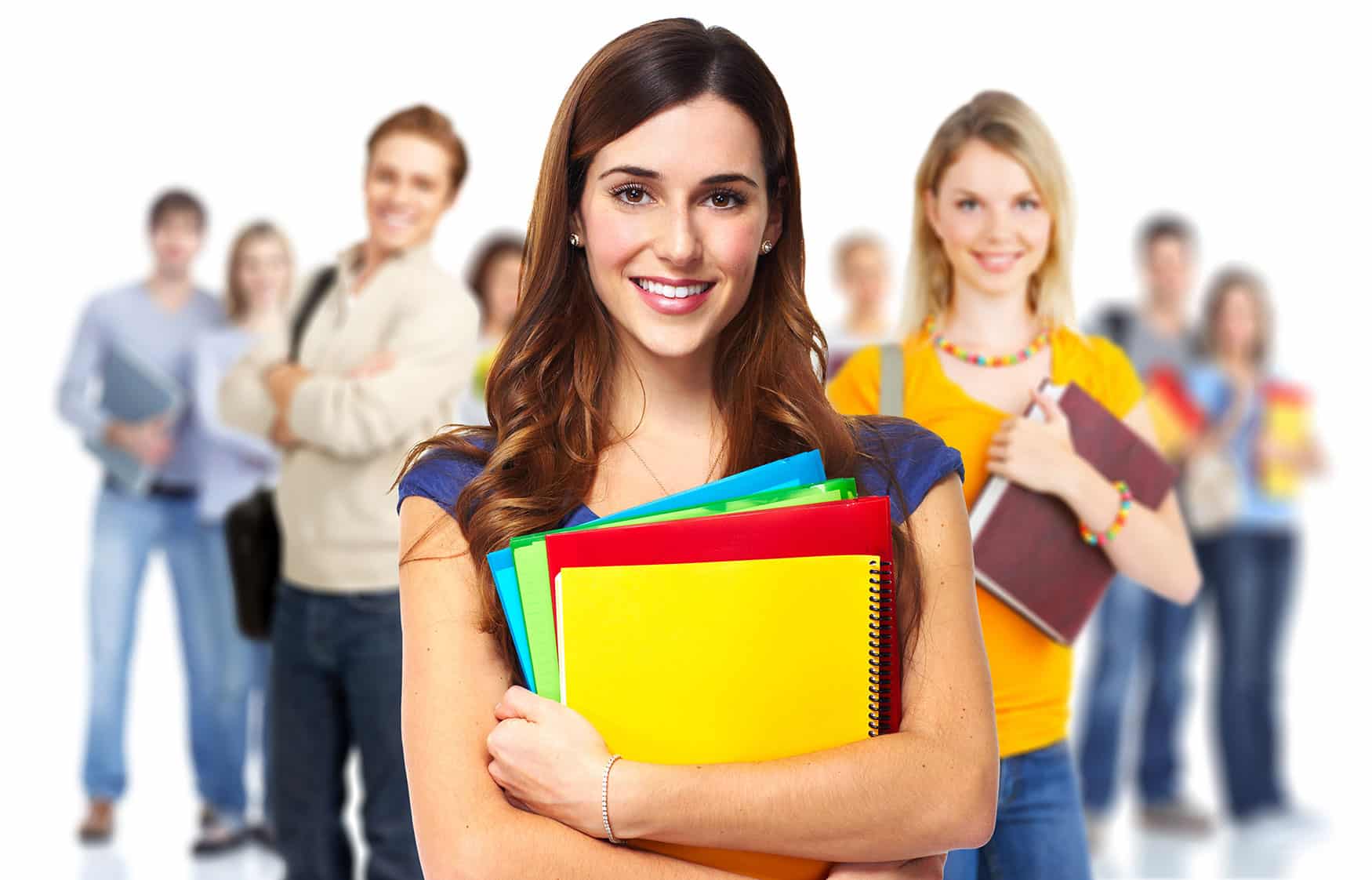 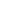 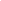 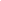 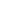 Lorem ipsum dolor sit amet, consectetur adipiscing elit. Sed ac sapien erat. Morbi pharetra sem vel nulla fringilla sagittis. Morbi molestie sem ipsum, vitae eleifend augue bibendum et. Cras faucibus tempus arcu. Quisque pellentesque, est sit amet tincidunt congue, quam nisi fermentum libero, congue pretium odio leo sit amet odio.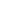 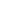 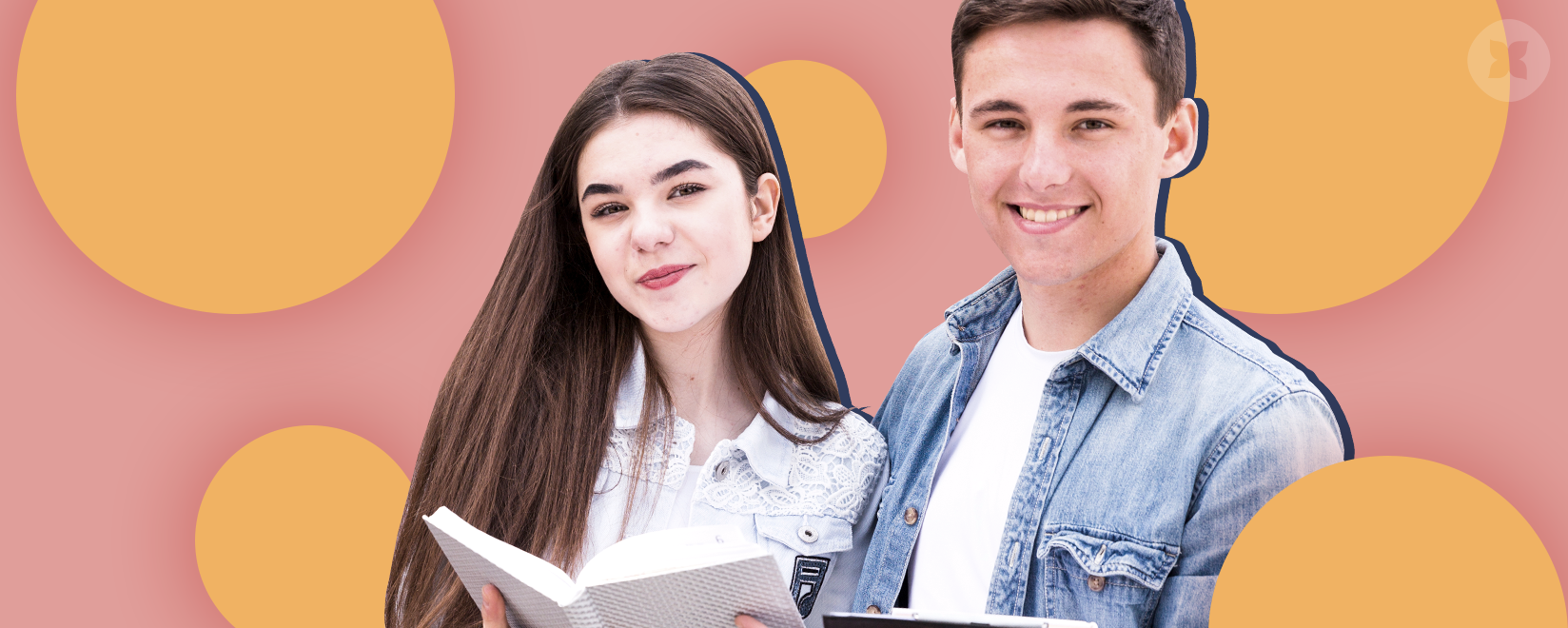 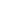 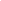 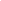 